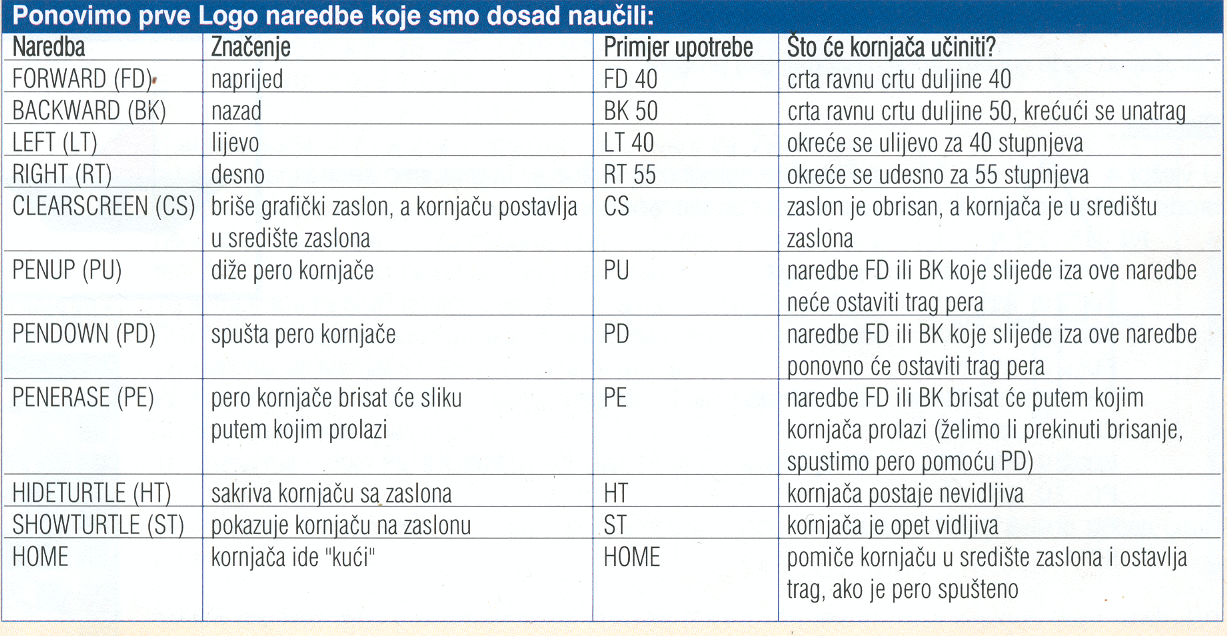 PPTsuprotna naredba naredbi PEPPTomogućuje pisanje ako je prethodno bilo uključeno brisanje (PE)PPTsuprotna naredba naredbi PEPPTomogućuje pisanje ako je prethodno bilo uključeno brisanje (PE)